УТВЕРЖДЕНО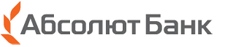 Решением Комитета по продуктам и тарифам
АКБ «Абсолют Банк» (ОАО)
от 12 ноября 2013 года № 106Вступают в действие с 18 ноября 2013 годаУсловия по кредитованию физических лицпо программам «Кредит наличными», «Кредит наличными с поручителем»Основные параметры банковского продукта: 1  Цель кредитаКредит предоставляется на любые потребительские цели 2  Тарифные планы, применимые для продуктаВ соответствии с тарифами АКБ «Абсолют Банк» (ОАО) за оказываемые Банком услуги по кредитованию физических лиц в рамках программ «Кредит наличными», «Кредит наличными с поручителем»3  РегионыПрограмма действует во всех регионах присутствия Банка4  Срок действия решения Кредитного Комитета Банка1 месяц5  Порядок предоставления кредитаКредит предоставляется единовременно путем перечисления всей суммы кредита на текущий счет Заемщика, открытый в Банке. Погашение задолженности осуществляется ежемесячно аннуитетными платежами6  Требования к Клиенту/ПоручителюГражданство РФ Наличие постоянной регистрации в регионе присутствия БанкаНаличие постоянного источника дохода в регионе действия программыМинимальный возраст на момент предоставления кредита – 23 годаМаксимальный возраст на предполагаемую дату полного погашения кредита: 55 лет (для женщин) и 60 лет (для мужчин)Стаж работы на последнем месте для сотрудников по найму – не менее 3-х месяцев, общий трудовой стаж – не менее 12 месяцевЗаявленный в анкете доход не должен быть менее 20 000 рублей или эквивалент в Долларах США/ЕвроДля предпринимателей и собственников бизнеса фактический срок работы компании / осуществления предпринимательской деятельности - не менее 12 месяцев7  Валюта кредитаРубли РФ8  Сумма Лимита кредитованияВ соответствии с тарифами АКБ «Абсолют Банк» (ОАО) за оказываемые Банком услуги по кредитованию физических лиц в рамках программ «Кредит наличными», «Кредит наличными с поручителем:Программа кредитования Кредит наличнымиМинимальная сумма кредита 50 000 Рублей РФ Максимальная сумма кредита 600 000 Рублей РФ Программа кредитования Кредит наличными с поручителемМинимальная сумма кредита 600 001 Рублей РФ Максимальная сумма кредита 1 000 000 Рублей РФ 9  Срок Кредита В соответствии с тарифами АКБ «Абсолют Банк» (ОАО) за оказываемые Банком услуги по кредитованию физических лиц в рамках программ «Кредит наличными», «Кредит наличными с поручителем»10  Процентная ставка за пользование Кредитом(в % годовых)В соответствии с тарифами АКБ «Абсолют Банк» (ОАО) за оказываемые Банком услуги по кредитованию физических лиц в рамках программ «Кредит наличными», «Кредит наличными с поручителем»11 Неустойка за неисполнение обязательств по уплате ежемесячного платежа0,5% от суммы неуплаченного платежа за каждый день просрочки12  Источники погашения КредитаДоходы Заемщика13  Условия досрочного погашения кредитаС 1-го месяца кредитования без уплаты комиссий и штрафов14  Пакет документов, предоставляемый для рассмотрения Кредитной заявки Клиентом/ПоручителемОСНОВНОЙ ИСТОЧНИК ДОХОДАВыделенные документы  не обязательны для клиентов категории «Добросовестный заемщик»ПАКЕТ ДОКУМЕНТОВ № 1 – Клиенты категории «Основной» / «Лояльный» / VIP-клиенты (индекс P) (занятость по найму / контракту)Паспорт гражданина РФСправка о доходах по форме 2-НДФЛ, илиСправка о доходах по форме Банка, илиСправка о доходах в свободной форме, заверенная подписью и печатью работодателя, за период не менее 6 месяцев, содержащая реквизиты организации – работодателя (в т.ч. ИНН, адрес, телефон)Копия трудовой книжки (все заполненные страницы), илиКопия трудового договора Заемщика, заверенные работодателем (печатью организации, подписью ответственного сотрудника и датой заверения) на каждой странице, илиКопия договора найма (контракт)      Анкета-заявление Военный билет (для мужчин, не достигших возраста 27 лет)ПАКЕТ ДОКУМЕНТОВ № 2 – Зарплатный клиент (занятость по найму / контракту)Паспорт гражданина РФВыписка по зарплатной карте Абсолют Банка за период не менее 6 месяцев, илиВ случае если заработная плата начисляется на пластиковую карту не в полном объеме, и/или менее 6 месяцев:Справка о доходах по форме 2-НДФЛ, илиСправка о доходах по форме Банка, илиСправка о доходах в свободной форме, заверенная подписью и печатью работодателя, за период не менее 6 месяцев5, содержащая реквизиты организации – работодателя (в т.ч. ИНН, адрес, телефон)Анкета-заявление Военный билет (для мужчин, не достигших возраста 27 лет)ПАКЕТ ДОКУМЕНТОВ № 3 – VIP-клиенты (кроме индекса P) (занятость по найму / контракту / собственники бизнеса)Паспорт гражданина РФАнкета-заявление
пользования кредитом наличными ПАКЕТ ДОКУМЕНТОВ № 4 – Сотрудник Абсолют Банка (занятость по найму / контракту)Паспорт гражданина РФ / Паспорт иностранного гражданинаАнкета-заявлениеВоенный билет (для мужчин, не достигших возраста 27 лет)ПАКЕТ ДОКУМЕНТОВ № 5 – Предприниматели и собственники бизнеса (исключая VIP, кроме индекса P)Паспорт гражданина РФАнкета-заявлениеСвидетельство о регистрации в ЕГРИП/ЕГРЮЛКопия декларации о доходах на последнюю отчетную дату с отметкой налоговой инспекции (в случае отправки отчетности в ИФНС по почте – копии почтовых квитанций), илиБухгалтерский баланс и Отчет о финансовых результатах на последнюю отчетную дату с отметкой налоговой инспекции (в случае отправки отчетности в ИФНС по почте – копии почтовых квитанций)  Военный билет (для мужчин, не достигших возраста 27 лет)ДОПОЛНИТЕЛЬНЫЙ ИСТОЧНИК ДОХОДАДля заемщиков, работающих по совместительству (исключая VIP, кроме индекса P) (документы по второму месту работы – занятость по найму / контракту)Справка о доходах по форме 2-НДФЛ, илиСправка о доходах по форме Банка, илиСправка о доходах в свободной форме, заверенная подписью и печатью работодателя, за период не менее 6 месяцев, содержащая реквизиты организации – работодателя (в т.ч. ИНН, адрес, телефон)Копия трудовой книжки (все заполненные страницы), илиКопия трудового договора Заемщика, заверенные работодателем (печатью организации, подписью ответственного сотрудника и датой заверения) на каждой странице, или  Копия договора найма (контракт)      Для заемщиков, имеющих собственный бизнес (исключая VIP, кроме индекса P)Свидетельство о регистрации в ЕГРИП/ЕГРЮЛКопия декларации о доходах на последнюю отчетную дату с отметкой налоговой инспекции (в случае отправки отчетности в ИФНС по почте – копии почтовых квитанций), илиБухгалтерский баланс и Отчет о финансовых результатах на последнюю отчетную дату с отметкой налоговой инспекции (в случае отправки отчетности в ИФНС по почте – копии почтовых квитанций)7Для заемщиков, имеющих доход от сдачи в аренду недвижимого имущества
       Свидетельство, подтверждающее право собственности Заемщика на сдаваемый в аренду объект недвижимостиДоговор аренды недвижимого имуществаДля заемщиков, получающих пенсионные пособия (документы, подтверждающие назначение и получение пенсии)Письмо от организации, осуществляющей выплаты пенсии, и/илиКопия письма о назначении пенсии, и/или            Выписка с банковского счёта, подтверждающая получение пенсионных выплат